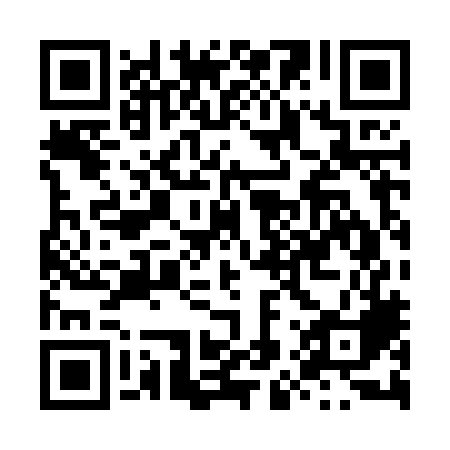 Ramadan times for Sangla, EstoniaMon 11 Mar 2024 - Wed 10 Apr 2024High Latitude Method: Angle Based RulePrayer Calculation Method: Muslim World LeagueAsar Calculation Method: HanafiPrayer times provided by https://www.salahtimes.comDateDayFajrSuhurSunriseDhuhrAsrIftarMaghribIsha11Mon4:284:286:4212:254:056:106:108:1512Tue4:254:256:3912:254:076:126:128:1813Wed4:224:226:3612:254:086:146:148:2114Thu4:184:186:3312:244:106:176:178:2315Fri4:154:156:3012:244:126:196:198:2616Sat4:124:126:2812:244:146:216:218:2917Sun4:094:096:2512:234:166:236:238:3118Mon4:054:056:2212:234:186:266:268:3419Tue4:024:026:1912:234:206:286:288:3720Wed3:583:586:1612:234:216:306:308:4021Thu3:553:556:1312:224:236:326:328:4222Fri3:513:516:1012:224:256:356:358:4523Sat3:483:486:0812:224:276:376:378:4824Sun3:443:446:0512:214:296:396:398:5125Mon3:413:416:0212:214:306:426:428:5426Tue3:373:375:5912:214:326:446:448:5727Wed3:333:335:5612:204:346:466:469:0028Thu3:293:295:5312:204:356:486:489:0329Fri3:253:255:5012:204:376:516:519:0630Sat3:223:225:4812:204:396:536:539:0931Sun4:184:186:451:195:417:557:5510:131Mon4:144:146:421:195:427:577:5710:162Tue4:094:096:391:195:448:008:0010:193Wed4:054:056:361:185:468:028:0210:234Thu4:014:016:331:185:478:048:0410:265Fri3:573:576:301:185:498:068:0610:306Sat3:523:526:281:175:508:098:0910:337Sun3:483:486:251:175:528:118:1110:378Mon3:433:436:221:175:548:138:1310:419Tue3:393:396:191:175:558:158:1510:4510Wed3:343:346:161:165:578:188:1810:49